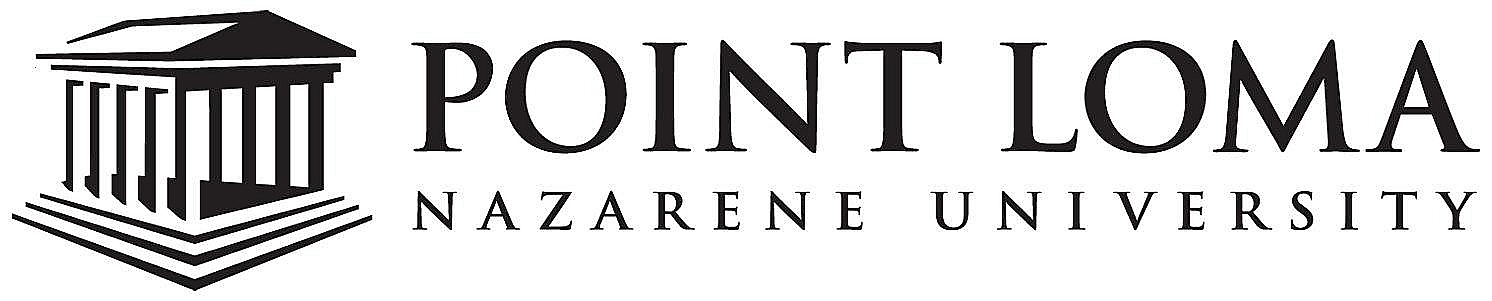 end-Of-Placement Reflection: Cooperating TeacherCooperating Teacher: _________________________________________________________________________Teacher Candidate:  ___________________________________________________________________________University Supervisor: _________________________________________________________________________Productive PracticesFor each of the practices identified, please check the rating frame that best describes your experiences.The rating frame abbreviations are:C = ConsistentlyF = FrequentlyS = SeldomN = NeverR = If requestedSpecificsWhat are the two most significant ways that the Cooperating Teacher supported the building of the Teacher Candidate’s teaching practice?________________________________________________________________________________________________________________________________________________________________________________________________________________________________________________________________________________________________________________________________________________________________________________________________________________________________________________________________________________________________________________________________________________________________________________________________________________________________________________________________________________________________________________________________________________________What are the two most significant ways that the Cooperating Teacher might have better helped the Teacher Candidate build a teaching practice? What would you have liked the Cooperating Teacher to do more often?________________________________________________________________________________________________________________________________________________________________________________________________________________________________________________________________________________________________________________________________________________________________________________________________________________________________________________________________________________________________________________________________________________________________________________________________________________________________________________________________________________________________________________________________________________________RecommendationDo you recommend that the Cooperating Teacher continue to be involved in the PLNU program? ___________________Please give one specific reason to support your response: _________________________________________________________________________________________________________________________________________________________________________________________________________________________________________________________________________________________________________________________________________________________Productive PracticeRatingRatingRatingRatingRatingCFSNR1.     Prior to the Teacher Candidate’s observation of the Cooperating Teacher/other teachers, the purpose(s), expectations and procedures were clearly established.2.     The Cooperating Teacher established expectations for the Teacher Candidate’s participation in the monitoring of students. 3.     Prior to the Teacher Candidate’s assuming responsibility for instruction, the Cooperating Teacher identified, sufficiently modeled and discussed modeling of each instructional procedure.4.     Prior to the Teacher Candidate’s assuming responsibility for instruction, the Cooperating Teacher identified, sufficiently modeled and discussed modeling of each specific content area instruction. 5.     The Cooperating Teacher identified district and school resources and made available basic materials, texts, and equipment needed for instruction.6.     Prior to teaching, the Teacher Candidate and the Cooperating Teacher met to plan/discuss lessons, teaching constraints and responsibilities.7.     The Cooperating Teacher guided adjustments and/or suggested changes to the Teacher Candidate’s lesson plans prior to being taught.8.     The Cooperating Teacher observed the Teacher Candidate’s teaching, providing appropriate and constructive feedback orally.9.      The Cooperating Teacher observed the Teacher Candidate’s teaching, providing appropriate and constructive feedback in writing.10.   The Cooperating Teacher identified and reinforced the Teacher Candidate’s productive teaching and professional actions, as well as the progress/improvements.11.    In addition to informal feedback and planning, the Cooperating Teacher established and observed specific times for feedback and planning.12.    The Cooperating Teacher completed or participated in the timely completion of required paperwork.